Лепка: «Солнышко - колоколнышко»возраст 2 – 3 года             Скатать шар                                                    Расплющить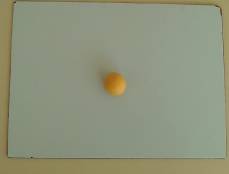 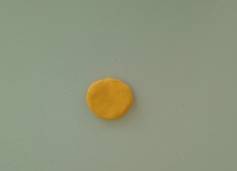        Скатать палочки                                        Соединить все части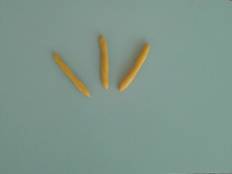 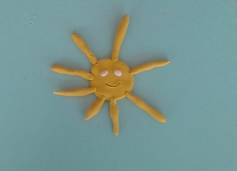 Вот что получилось у нас!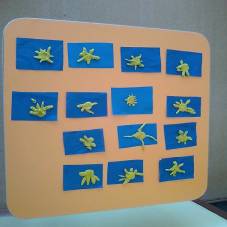          ПОПРОБУЙТЕ  СО СВОИМ МАЛЫШОМ!